Утверждаю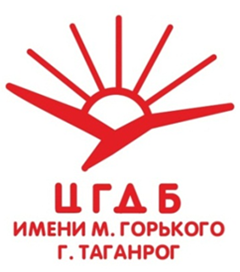 Директор МБУК ЦБСг. Таганрога                       ___________     Т. А. Михеева      «____»    декабря      2018 г.П Л А Н      Р А Б О Т Ыподразделений МБУК ЦБС г. Таганрога, обслуживающих детейна   2019  годТаганрог 2018Основные направления работыДети — особая категория граждан, приоритет интересов которой закреплен в ряде законодательных документов РФ, а детские библиотеки – специализированные учреждения культуры, где данная категория граждан обслуживается. Исходя из этого библиотеки, обслуживающие детей и подростков г. Таганрога, определяют следующие направления работы на 2019 год:создание равных условий доступа к информационным ресурсам в соответствии с возрастными особенностями и формирование информационной культуры;создание условий для приобщения к чтению и самореализации каждого юного пользователя в соответствии с Концепцией программы  поддержки детского и юношеского чтения, обеспечение психологического и эмоционального комфорта;популяризация семейного чтения как элемента ответственного родительства,  содействие семье в воспитании ребенка с помощью книги, создание в библиотеках  современного и привлекательного для детей и родителей пространства для общения и досуга (Десятилетие детства в РФ);социальное партнерство библиотек с другими институтами детства в предоставлении услуг для детей, необходимых для гармоничного развития личности;  содействие социокультурной реабилитации детей с ограниченными возможностями здоровья  с учетом индивидуальных информационных потребностей  каждоговыявление одарённых детей и помощь в их развитии;расширение пространства библиотеки виртуальными средствами;организация  мероприятий, приуроченных к проведению Года театра в РФ, Году народного творчества в РО и другим значимым событиям.Проекты, программы, конкурсы ЦГДБ, ДБИЦАкции ЦГДБ и ДБИЦУчастие в проектах, акциях других организаций	Работа по организации труда и управлениюОрганизация труда Реклама библиотеки, услуг:Деятельность по созданию комфортной библиотечной среды  5. Методическое  обеспечение деятельности библиотек МБУК ЦБС на 2019 год. Наименование работы: научное и методическое обеспечение развития библиотек (в стационарных условиях)	В 2019  году    Методико-библиографический  отдел ЦГДБ имени М. Горького   определяет  следующие   основные направления деятельности: организационное,   координационное, аналитическое, консультационно-методическое, информационное, обучающее, инновационное, исследовательское, издательское.  Категории потребителей работы: юридические лица, физические лицаПоказатели, характеризующие объем и (или) качество муниципальной работыМониторингиИнформационно-методические материалы (сборники, методические рекомендации, письменные консультации и др.) Обучающие мероприятия в рамках ШколШкола руководства детским чтениемШкола начинающего библиотекаряДругие мероприятия, в т. ч. проф. конкурсы7. Организация информационно-библиографического обслуживанияСправочно-библиографический аппарат: Справочно-библиографическое обслуживание: - продвигать новые формы справочно-библиографического обслуживания с использованием новых информационных и компьютерных технологий;-создавать библиографические пособия с целью популяризации библиотерапевтического направления в деятельности детских библиотек;Библиографическое информирование:Поддерживать регулярность и систематичность информирования пользователей о фондах ЦГДБ и ДБИЦ.  Формирование информационной культуры и культуры чтенияМероприятия, рассчитанные на все категории пользователей.Работа с детьми Издательская библиографическая деятельностьИздательская библиографическая деятельностьОсновные тенденция в обслуживании коллективных и индивидуальных абонентов информирования (категории, тематика, формы предоставления информации).Продолжить работу по информированию коллективных и индивидуальных пользователей, привлечению новых категорий читателей для более качественного обслуживания. Выявлять и изучать потребности абонентов информации. Учитывать факторы, улучшающие качество информирования: максимальная полнота доводимой до абонента информации.информирование в удобном для пользователя виде: печатном, электронном, через электронную почту.Использование удаленных лицензионных ресурсов для качественного обслуживания пользователей.Автоматизация библиотечных процессовОсновные направления работы:Вести учет первичных статистических данных библиотечного обслуживания детских подразделений МБУК ЦБС г. Таганрога в автоматизированном и традиционном режимах. Учет первичных статистических показателей библиотечного обслуживания в автоматизированном режиме осуществлять с использованием следующих автоматизированных систем: Автоматизированной библиотечно-информационной системой OPAC-GLOBAL (АБИС OPAC-GLOBAL), автоматизированной системой интернет-статистики HotLog (для ЦГДБ)Развивать и  интегрировать  в информационное пространство  сайт ЦГДБ имени М. Горького (www.detlib-tag.ru), страницы ЦГДБ и ДБИЦ в социальной сети «Фейсбук», а также   оказывать техническую поддержку ДБИЦ.Размещать  и редактировать  информационные материалы на сайтах ЦГДБ, МБУК ЦБС.Осуществлять деятельность по рекламе и продвижению сайтов МБУК ЦБС г. ТаганрогаСоздание  собственных электронных фактографических баз данных:Размещение информации на сайтах:Привлечение к полнотекстовой БД «Таганрогская книжная коллекция» на сайте www.taglib-collection.ruПривлечение к Электронному каталогу:Межбиблиотечное обслуживание и электронная доставка документов 10. Документные фонды: Комплектование, организация, сохранностьРабота с каталогами: Работа с фондом:Проверка БФРабота с отказамиИспользовать ВСО для предотвращения отказов и максимального удовлетворения потребностей пользователей. Для  пополнения библиотечных фондов ЦГДБ и ДБИЦ актуальной литературой продолжить участие во  Всероссийской благотворительной акции  «Подари ребенку книгу» и в Общероссийской  акции «Дарите книги с любовью»Отбор литературы для списания, сроки сдачи актовоформление фонда, обновление полочных разделителей работа по мелкому ремонту и переплету изданий        работа с задолжниками11.  Организация библиотечного обслуживания населенияМониторинг чтения, запросов пользователей, эффективности массовых мероприятий и др. Дифференцированное обслуживание (по возрастным признакам, по уровню общеобразовательной подготовки, и др.) Обслуживание читателей по возрастным группам: дошкольники, дети до 14 лет, подростки до 16 лет, юношество, РДЧ;По уровню образования: начальное, среднее, высшее, средне - специальное.Индивидуальная работа с пользователями (дети-инвалиды, трудные дети, подростки, ветераны ВОВ, социально-незащищенные слои населения) Изучение интересов пользователей с учетом индивидуальных запросов. Привлечение к тематическому чтению с использованием рекомендательных списков литературы.Планы чтения. Наблюдение за индивидуальным чтением, заметки в читательских формулярах.Консультирование пользователей по вопросам поиска информации, работы с информационными системами и электронными базами данных.Выявление одаренных детей, привлечение их к библиотечным мероприятиям, кружковой и студийной работе библиотек.Привлечение к библиотеке детей с ограниченными возможностями здоровья с учетом индивидуальных информационных потребностей каждого.Привлечение детей и подростков к совместному творчеству: организация и проведение конкурсов, акций, выставок детского творчества.Анкетирование, опросы.Работа с родителями: популяризация семейного чтения как элемента ответственного родительства;изучение интересов семьи и  содействие в воспитании ребенка с помощью книги.- КнигоношествоКультурно-просветительская деятельностьМероприятия, рассчитанные на все категории пользователей.Работа с детьмиРабота с молодежьюДеятельность клубов по интересам, любительских объединений Зам директора МБУК ЦБС г. Таганрога по работе с детьми                                          Кирсанова Е. И.    _______________     Зав. МБО ЦГДБ имени М. Горького          Васильева М. Н.    _______________Гл. библиограф МБО ЦГДБ имени М. Горького                              Волнистая Е. М.   ______________________________                                                 (дата)Приложение №2 Программы, Проекты Приложение №3План мероприятий клуба, кружка, студии на 2019 г. (Название, направление) Дата заполнения     ____________2018г.                                                                                      Подпись руководителя клуба_________НазваниеНаправлениеКатегория читателейСроки ОтветственныйПроект «Литературно-театральный вояж»краеведениедети до 14 летянварь-декабрьЦГДБКорпоративный  библиотерапевтический проект «Волшебное перышко»мир художественной литературы формирование культуры чтения дошкольникиянварь- май,сентябрь-декабрьЦГДБ Проект «И.Д. Василенко - писатель из Таганрога»краеведениедети до 14 летянварь - мартДБИЦ-фил.№2Проект «К живым огням родного очага»историко-патриотическое Дети до 14 летянварь- октябрьДБИЦ- фил. №13Краеведческий экологический проект «Открой Дон!»экологическоепросвещениедети до 14 летянварь -декабрьДЭБИЦ-фил.№14Программа летнего чтения «Чтение со вкусом лета»мир художественной литературы формирование культуры чтениядети до 14 летиюнь-августЦГДБ Библиотечная программа «Познай мир с книгой» по теме «В волшебной Пушкинской стране»мир художественной литературы формирование культуры чтениядети до 14 летянварь-декабрьДБИЦ- фил. №1Программа Школы краеведческих знаний «С малой Родины моей начинается Россия»краеведениедети до 14 летянварь-декабрьДБИЦ-фил.№2Программа летнего чтения «По книжному морю под парусом лета»мир художественной литературы формирование культуры чтениядети до 14 летиюнь - августДБИЦ-фил.№2Программа  «Лето с книгой в рюкзаке»мир художественной литературы формирование культуры чтениядети до 14 летиюнь-августДБИЦ-фил.№13Экологическая программа летнего чтения «Детям о Донском крае»экологическоепросвещениедети  до 14 летиюнь-августДЭБИЦ-фил.№14Открытый творческий конкурс  рукотворной книги «Живая» книга» (книга с интерактивными элементами)эстетическое воспитаниевсе категориифевраль-майЦГДБ Конкурс рисунков "Путешествие по родному краю" (Год детского туризма)краеведениедети до 14 лет13 мая – 27 июняДБИЦ-фил. №2Фотоконкурс «Заповедными тропами»экологическоепросвещениедети до 14 лет октябрьДБИЦ-фил.№14НазваниеНаправлениеКатегория читателейСроки  организаторОтветственныйIX Просветительская библиотечная акция «Чеховские волонтёры, или Дети читают детям» по теме: «Мир чеховских героев»мир художественной литературы формирование культуры чтениядети до 14январь, июльМБО ЦГДБЦГДБ и ДБИЦАкция  «День открытых дверей»дни культуры в библиотекевсе категории23 маяМБУК ЦБСЦГДБ и ДБИЦАкция «День прощеного задолжника»дни культуры в библиотекевсе категории24, 26 маяМБУК ЦБСЦГДБ и ДБИЦНазваниеНаправлениеКатегория читателейСроки  организаторОтветственныйАкция «Добрый Интернет – детям!» (Неделя безопасного Рунета) техника, сельское хозяйстводети до 14 лет февральРегиональный  общественный  центр интернет технологий  (РОЦИТ) ЦГДБ и ДБИЦОбщероссийская акция «Дарите книги с любовью» (Международный день книгодарения)возрождение общечеловеческих ценностей, духовной и нравственной культурыдети до 14 летфевральРГДБЦГДБ и ДБИЦВсероссийская благотворительная акция  «Подари ребенку книгу»возрождение общечеловеческих ценностей духовной и нравственной культурывсе категории читателей1июняРГДБЦГДБ и ДБИЦ«Выходи в Интернет!» (Общеевропейская акция) техника, сельское хозяйстводети до 14 летмартЕвропейские центрыЦГДБНеделя детской и юношеской книги «Литературные странствия с книгой» мир художественной литературы формирование культуры чтения дети до 14 летмарт-апрельРГДБЦГДБ и ДБИЦВсемирный «День здоровья»формирование здорового образа жизнидети до 14 летапрельВсемирная организация здравоохра-ненияЦГДБ и ДБИЦ Международная акция «Читаем детям о войне» (ко Дню Победы)историко-патриотическое воспитание дети до 14 летмайМБУК Самара «ЦСДБ»ЦГДБ и ДБИЦМеждународная акция «Книжка на ладошке»мир художественной литературы формирование культуры чтениядети до 14 летавгустМБУК Самара «ЦСДБ»ЦГДБ и ДБИЦВсероссийская акция  «3 сентября  - День солидарности в борьбе с терроризмом»межэтнические отношения, профилактика национального экстремизмадети до 14 летсентябрь340-ФЗ РФ от 4.11.2014.ЦГДБ и ДБИЦВсероссийский День  чтения мир художественной литературы формирование культуры чтениявсе категории читателей9 октябряЦГДБ и ДБИЦВсероссийский урок безопасности школьников в сети Интернеттехникадети до 14 летоктябрьРГДБЦГДБ и ДБИЦВсероссийская эколого-охранная  акция «Покормите  птиц зимой»экологическое просвещениевсе категорииноябрь-апрельСоюз охраны птицЦГДБ, ДБИЦДатаНазваниеОтветственныймартиюнь-августИнтерактивный экспресс-опрос  «Образ библиотекаря»Библиотека сегодня и завтраМБО ЦГДБ ЦГДБ, ДБИЦ ДатаВид изданияТема, названиеОтветственныйянварьПисьменная консультация«Новые»  детские книги в библиотеке»МБО ЦГДБ январь Положение об открытом творческом конкурсе «Живая» книга»МБО ЦГДБянварь Положение о проведении IX Просветительской библиотечной  акции  «Чеховские волонтёры» по теме: «Мир чеховских героев»МБО ЦГДБфевральИнформационно-аналитическая справка  об участии в Общероссийской  акции«Дарите книги с любовью»МБО ЦГДБфевральИнформационно-аналитическая справка  об участии в Общероссийской  акцииНеделя безопасного РунетаЭ/з ЦГДБмартПисьменная консультация«Играем»  с текстомМБО ЦГДБапрельИнформационно-аналитическая справка  об  участии во Всероссийской акции Неделя детской и юношеской книги «Литературные странствия с книгой»МБО ЦГДБмайРазработка анкеты «Библиотека сегодня и завтра»МБО ЦГДБиюньПоложение о  профессиональном конкурсе«Дон литературный»: электронная презентация одной книгиМБО ЦГДБиюньПисьменная консультация Библиотека — семье: современные тенденции в формировании семейной читательской культурыМОЦГДБсентябрьИнформационная справка«Работа по программам летнего чтения в детских подразделениях   МБУК ЦБС г. Таганрога»  МБО ЦГДБноябрьСводный планРабота подразделений МБУК ЦБС г. Таганрога, обслуживающих детей на 2020 год.МБО ЦГДБдекабрьИнформационно-аналитический отчетО деятельности подразделений МБУК ЦБС г. Таганрога, обслуживающих детей в 2019 годуМБО ЦГДБШкола занятие, форма, наименование  категория ДатаОтветст венныйШРДЧСеминар-совещание «Основные задачи библиотечной статистики сегодня, количественные и качественные показатели » Руководители структурных подразделений МБУК ЦБС, обслуживающих детейфевраль МБО ЦГДБШРДЧПрофессиональная мастерская«Новые форматы организации читательской деятельности, или «Сказка в век компьютера»Руководители структурных подразделений,  молодые сотрудники МБУК ЦБС г.Таганрога, педагоги, психологи и воспитатели мартМБО ЦГДБШРДЧЧас профессиональной этики: культура речи и речевой этикет (групповая консультация)Руководители структурных подразделений МБУК ЦБС, обслуживающих детей, библиотекариапрельМБО ЦГДБШРДЧКруглый стол «Современная   литература… для подростков?»Школьные библиотекари, руководители и  ведущие специалисты библиотек МБУК ЦБС г. Таганрога, обслуживающих детейапрельМБО ЦГДБШРДЧГрупповая консультация «Признание 2018 – литературные премии в области детской литературы»Руководители и ведущие специалисты структурных подразделений МБУК ЦБС, обслуживающих детейиюньМБО ЦГДБШРДЧ   Час профессионального общения «А Вы читали?»:  обзор профессиональных публикацийРуководители и ведущие специалисты структурных подразделений МБУК ЦБС, обслуживающих детейоктябрь МБО ЦГДБШРДЧГрупповая консультация «Планирование – 2020: поиск оптимальных вариантов»Руководители структурных подразделений МБУК ЦБС, обслуживающих детейноябрьМБО ЦГДБ Семинар «Ребенок-читатель в пространстве  семьи» Ведущие специалисты структурных подразделений МБУК ЦБС, обслуживающих детей психологи и воспитатели детских дошкольных учрежденийдекабрьМБО ЦГДБДатаНаименование мероприятияОтветственныесентябрьЗанятие №1Нормативно-правовая документация  деятельности муниципальных библиотек. Модельный стандарт.  Структура Муниципального бюджетного учреждения культуры Централизованная библиотечная система г. Таганрога.  Муниципальное задание. Библиотечная статистика. Планирование и отчетность. Экскурсии:  по отделам ЦГПБ имени А.П.Чехова,  ЦГДБ имени М.ГорькогоЦГПБ ОМОЦГДБ имени М. Горького ОМОсентябрьЗанятие №2Комплектование, учет и сохранность библиотечных фондов МБУК ЦБС г. Таганрога. Библиотечные каталоги МБУК ЦБС г. Таганрога.  Электронные каталоги МБУК ЦБС. Экскурсия в Дом Чайковских:Знакомство с историей и ресурсами отделов ОЛИЯ, НМОЦГПБ ОКОД ОМОЦГПБ НМО ЦГПБ ОЛИЯ ОМОоктябрьЗанятие №3 Автоматизация библиотечных процессов в МБУК ЦБС г. Таганрога. Анализ и перспективы развития. Общие сведения о персональных компьютерах и офисных приложениях к WindowsВиртуальные источники информации - сайты МБУК ЦБС г. ТаганрогаВозможности услуг МБА и ЭДД  в МБУК ЦБС г. Таганрога. Продвижение проекта "Таганрогская книжная коллекция"- пользователям ЦГПБ ЦИТ ОМОЦГПБ ЦИТЦГПБ ЦОД ОМОоктябрь Занятие №4СПА  библиотеки. Каталоги и картотеки.Электронная база данных «Каталог статей». Поиск по электронным каталогам. Выполнение информационных запросов: библиографические справки -  виды  и учет. «Подписные электронные ресурсы МБУК ЦБС»ЦГПБ ЦЭРБ ОМОЦГПБ ОМОоктябрь  Занятие №5Культурно – просветительская  деятельность библиотек. Выставочная деятельность библиотек.ЦГПБ ОМОянварь-апрель Отчетные показательные мероприятия.ЦГПБ ОМО  Форма  Мероприятие, наименование категория Дата ОтветственныйПрофессиональ-ный конкурс   «Дон литературный»: виртуальная презентация одной книгиПодразделения МБУК ЦБС г. ТаганрогасентябрьМБО ЦГДБНаименование процесса, состав работыВремя проведенияМесто проведения, ответственныйВносить изменения в паспорта на картотеки - Алфавитный каталог- Систематический каталог- Алфавитно-предметный указатель- Систематическая картотека статей- Краеведческий каталог- Нумерационный каталог- Картотека газетно-журнальных статей (предметная) «Кто такой? Что такое?»- «Медиатека»- «Графотека»  - Картотека исторических книг - Картотека информационно-библиографической работы расстановка карточек на периодические издания отделав течение годаЦГДБ, ДБИЦРаспечатка карточек на статьи из журналов из БД «Каталог статей»в течение годаЦГДБ, ДБИЦСоздание библиографических записей на статьи из журналов МБУК ЦБС г. Таганрога в автоматизированной информационной системе «OPAC Global»в течение года количество записей 500ЦГДБПровести анализ актуальности для пользователей наличия СКС в ДБИЦ в традиционном формате1 кварталДБИЦТема мероприятия (название),(врамках проекта, акции, недели и т.д.)Форма  проведенияДатаМестопроведения, ответственный(структурное подразделение, ФИО)Мир художественной литературы. Формирование культуры чтения. Мир художественной литературы. Формирование культуры чтения. Мир художественной литературы. Формирование культуры чтения. Мир художественной литературы. Формирование культуры чтения. «Пушкинский день России»День информациииюньЦГДБ, ДБИЦТема мероприятия (название),(в рамках проекта, акции, недели и т.д.)Форма  проведенияДатаМестопроведения, ответственный(структурное подразделение, ФИО)Краеведение«Хозяин волшебной шкатулки: Иван Дмитриевич Василенко»День библиографиимартДБИЦ-фил. №2«Знакомьтесь, Донской край»День библиографиимартДБИЦ- фил. № 14«Таганрог! История, люди, события!»День библиографиисентябрьДБИЦ- фил.№1 «Хозяин волшебной шкатулки: Иван Дмитриевич Василенко»День библиографииоктябрьЦГДБ, ДБИЦ №13,14"Донской туризм"книжная выставкаянварьДБИЦ-фил.№14"Природа Донского края"                    книжная выставкаянварьДБИЦ-фил.№14"Приключение Артёмки" (в рамках проекта «И.Д. Василенко - писатель из Таганрога»)электронная выставкамартДБИЦ-фил.№2«Дон казачий»книжная выставкамайЦГДБ«Родной земли – страницы войны…»книжная выставка-просмотравгустДБИЦ-фил.№2«Город у моря»книжная выставкасентябрьДБИЦ-фил.№1«Любимый город мой»книжная выставкасентябрьДБИЦ-фил. №13 «С книгой по Ростовской области» (Год детского туризма)книжно-иллюстративная выставкаоктябрьДБИЦ-фил.№2Таганрог - город воинской славыТаганрог - город воинской славыТаганрог - город воинской славыТаганрог - город воинской славы«Победа – награда за мужество»книжная выставкаавгустЦГДБ"Таганрог – город воинской славы"книжная выставкаавгустДБИЦ-фил.№14Всё о тебе, любимый город Таганрогкнижная выставкасентябрьДБИЦ – фил.№2«Летопись мужества»книжная выставкаавгустДБИЦ-фил. №13"Прогулки по Таганрогу"      книжная выставкасентябрьДБИЦ-фил.№14к 159 – летию А. П. Чехова: «В огнях театральной рампы» книжная выставкаянварьЦГДБ«Художник слова»книжная выставкаянварьДБИЦ«Мир Чеховских героев» книжная выставкаянварьДБИЦ – фил. №2«Такие разные герои А. П. Чехова»книжная выставкаянварьЦГДБ«Пестрые рассказы» (А.П.Чехову-159)книжная выставкаянварьДБИЦ-филиал №13 "В человеке  все должно быть  прекрасно..."  книжная выставкаянварьДБИЦ-фил.№14"Читаем Чехова"                книжная выставкаиюльДБИЦ-фил.№14Дни культуры в библиотекахДни культуры в библиотекахДни культуры в библиотекахДни культуры в библиотеках«Весь мир театр и дети в нем…»День информациимартЦГДБ ДБИЦ«Книга в дар» (в рамках акции «Дарите книги с любовью»)книжная выставкафевральДБИЦ - фил.№1«Хочешь — дари! Хочешь — бери! (В рамках Общероссийской акции «Дарите книги с любовью»)книжная выставкафевральДБИЦ – фил.№2"Театр! Театр! Театр!"                      книжная выставкамартДБИЦ-фил.№14"Всероссийский День  чтения"             книжная выставкаоктябрьДБИЦ-фил.№14«Аз – свет миру»книжная выставкамайДБИЦ - фил.№1Историко-патриотическое воспитаниеИсторико-патриотическое воспитаниеИсторико-патриотическое воспитаниеИсторико-патриотическое воспитание«По долгу службы, по велению сердца»               (к - День Защитника Отечества)книжная выставкафевральДБИЦ – фил.№2«Фронтовые были»книжная выставкафевральДБИЦ-фил. №13«Память поколений»книжная выставкамайДБИЦ - фил.№1«Великие битвы Великой Отечественной»книжная выставкамайЦГДБ«Не гаснет памяти огонь» книжная выставкамайДБИЦ-фил. №13"Россия – Родина моя!"книжная выставкаавгустДБИЦ-фил.№14«По следу белых журавлей»книжная выставкаоктябрьДБИЦ-филиал №13«По следу белых журавлей»книжная выставкаоктябрьДБИЦ-фил. №13"4 ноября - День народного единства"                               книжная выставканоябрьДБИЦ-фил.№14«Русь героическая»книжная выставкадекабрьДБИЦ- фил. №13Возрождение общечеловеческих ценностей, духовной и нравственной культурыВозрождение общечеловеческих ценностей, духовной и нравственной культурыВозрождение общечеловеческих ценностей, духовной и нравственной культурыВозрождение общечеловеческих ценностей, духовной и нравственной культуры«Вкусное солнышко»  посвященное Масленице		книжная выставкафевральЦГДБ"Дарите книги с любовью"          книжная выставкафевральДБИЦ-фил.№14«Театр от А до Я»книжная выставкамартДБИЦ - фил.№1"Всероссийский день семьи, любви и верности"     книжная выставкаиюльДБИЦ-фил.№14«Читаем всей семьёй»книжная выставкаиюньДБИЦ - фил.№1«Мама, мамочка, мамуля…»книжная выставканоябрьЦГДБ«Здравствуй, Дедушка Мороз!»книжная выставканоябрьЦГДБ«Наступает праздник масок,
мишуры и конфетти!»книжная выставкадекабрьЦГДББиблиотека – доступная средаБиблиотека – в помощь образованиюБиблиотека – в помощь образованиюБиблиотека – в помощь образованиюБиблиотека – в помощь образованию«День Российской науки» ( 185-летию со дня рождения русского учёного-химика  Дмитрия Ивановича и 150- летию создания период. таблицы)День библиографиифевральЦГДБ ДБИЦ № 1, 14«Планета Периодика»День информацииоктябрьЦГДБ, ДБИЦ«Знакомьтесь, новинки!»Библиографический обзорапрельЦГДБ«Словарь – Вселенная в алфавитном порядке»Урок библиографииянварьДБИЦ- фил. №13«Откуда к нам книга пришла?»Урок библиографиифевральДБИЦ- фил. №13«Путешествуйте сами, путешествуйте с нами»ОбзорапрельДБИЦ – фил.№1«Наш помощник – каталог»Урок библиографииапрельДБИЦ- фил. №13«Знакомьтесь, новинки!»Библиографический обзороктябрьЦГДБ«Всё! Самое! Интересное!»Обзор периодикиоктябрьДБИЦ – фил.№1«Самые умные книги»Библиографический обзорноябрьДБИЦ- фил. №13«Это было в каменном веке»книжная выставкаянварьЦГДБ«Сокровища древнего Египта»книжная выставкафевральЦГДБ«Русский гений»книжная выставкафевральДБИЦ – фил.№1«Творцы русской науки»книжная выставкафевральЦГДБ«Греция – страна мифов  и легенд»книжная выставкамартЦГДБ«Волшебные превращения оригами» книжная выставкамартЦГДБ«У истоков Древней Руси»книжная выставкамайЦГДБ«Первый русский император»книжная выставкасентябрьЦГДБ«С Днем знаний!»книжная выставкасентябрьЦГДБ«Здравствуй, осень! Здравствуй, школа!»книжная выставкасентябрьЦГДБ«Планета Периодика»книжная выставкаоктябрьЦГДБ«Наша пресса – на все интересы»             книжная выставкаоктябрьДБИЦ-фил.№14«Всё в журналах интересно» (ДИ «Планета Периодика»)книжная выставка-просмотроктябрьДБИЦ – фил.№2Межэтнические отношения, профилактика национального экстремизма и формирование культуры межнационального общенияМежэтнические отношения, профилактика национального экстремизма и формирование культуры межнационального общенияМежэтнические отношения, профилактика национального экстремизма и формирование культуры межнационального общенияМежэтнические отношения, профилактика национального экстремизма и формирование культуры межнационального общения«Вокруг света»книжная выставкаиюльДБИЦ- филиал №13«Дорога к миру» (3 сентября – День солидарности в борьбе против терроризма)книжная выставкасентябрьДБИЦ – фил.№2«Россия против террора!»выставка – обозрениесентябрьЦГДБ«Дружба народов – дружба культур»книжная выставканоябрьЦГДБПравовая культура и экономическое просвещениеПравовая культура и экономическое просвещениеПравовая культура и экономическое просвещениеПравовая культура и экономическое просвещение«Радуга профессий»книжная выставкамайДБИЦ-филиал №13«Детям о правах»книжная выставкадекабрьДБИЦ- фил. №13Формирование здорового образа жизниФормирование здорового образа жизниФормирование здорового образа жизниФормирование здорового образа жизни«Будьте здоровы!»книжная выставкаапрельДБИЦ – фил.№1"Всемирный день здоровья"  книжная выставкаапрельДБИЦ-фил.№14«Спортивная мозаика»книжная выставкаапрельДБИЦ-филиал №13«ЗОЖ. Полезные советы»	книжная выставкаоктябрьДБИЦ-филиал №13«Твой друг – Светофор»книжная выставкаиюньДБИЦ- фил. №13«День физкультурника»книжная выставкаавгустДБИЦ-фил.№14« Сказочная азбука здоровья»книжная выставкаапрельДБИЦ – фил.№2Экологическое воспитаниеЭкологическое воспитаниеЭкологическое воспитаниеЭкологическое воспитание«Эко путешествие по страницам книг»ОбзорапрельДБИЦ – фил.№1«Они рядом!» (животные зимой) книжная выставкаянварьДБИЦ – фил.№1,«Зимующие птицы»книжная выставкаянварьДБИЦ-фил.№14«Лесные сказки Виталия Бианки»                           книжная выставкафевральДБИЦ-фил.№14«Четыре с «хвостиком»книжная выставкафевральДБИЦ- фил. №13«Вода простая и таинственная»книжная выставкамартЦГДБ«Чудеса и тайны земли»книжная выставкамартДБИЦ- фил. №13«Мир на ладони»книжная выставкаапрельДБИЦ-фил. №13"Всемирный день здоровья"  книжная выставкаапрельДБИЦ-фил.№14«Чудо в перьях»книжная выставкаапрельЦГДБ«Усы лапы и хвост – вот наши документы»книжная выставкаапрельЦГДБ«Байкал – жемчужина России»книжная выставкаапрельЦГДБ «Страна Экология»книжная выставкаиюньДБИЦ-фил.№14«Эко-новости»книжная выставканоябрьДБИЦ- фил. №13"Покормите  птиц зимой"                          книжная выставканоябрьДБИЦ-фил.№14Эстетическое воспитаниеЭстетическое воспитаниеЭстетическое воспитаниеЭстетическое воспитание«Лето в красках»Выставка рисунковиюньДБИЦ- фил. №13«Читаем. Думаем. Творим»книжная выставкаавгустДБИЦ- фил. №13«Тайны желтого листа»Выставка творческих работоктябрьДБИЦ-фил. №13«Палитра образов и красок» книжная выставкаоктябрьДБИЦ-фил. №13«Новогодние чудеса»книжная выставкадекабрьДБИЦ- фил. №13Техника«Пусть будет добрым Интернет!» (В рамках Недели безопасного Рунета)книжная выставкафевральЦГДБ Поздняя Н.В.Лавыш С.Е. «Эл. зал»«Ты и Интернет»книжная выставкафевральДБИЦ – фил.№1«Интернет-безопасное пространство»       (Акция «Добрый Интернет – детям!» (Неделя безопасного Рунета)книжная выставкафевральДБИЦ – фил.№2«Выходи в Интернет!»книжная выставкамартЦГДБ"День космонавтики -  Международный день полета человека в космос"книжная выставкаапрельДБИЦ-фил.№14«Дети и Интернет: полезно и опасно" (в рамках Всероссийского урока безопасности школьников в сети Интернет)книжная выставкаоктябрьЦГДБДень космонавтикиДень космонавтикиДень космонавтикиДень космонавтики"Неделя безопасного Рунета"                            книжная выставкафевральДБИЦ-фил.№14«Звездный сын Земли» (К 85-летию А.Ю. Гагарина)книжная выставкамартДБИЦ- фил. №13«Книжная галактика»	книжная выставкаапрельЦГДБ«Человек. Вселенная. Комос»книжная выставкаапрельЦГДБ«Путь к звёздам»книжная выставкаапрельДБИЦ - фил.№1Мир художественной литературы. Формирование культуры чтения. Продвижение чтения. БиблиотерапияМир художественной литературы. Формирование культуры чтения. Продвижение чтения. БиблиотерапияМир художественной литературы. Формирование культуры чтения. Продвижение чтения. БиблиотерапияМир художественной литературы. Формирование культуры чтения. Продвижение чтения. Библиотерапия«День с А.П.ГайдаромДень библиографииянварьДБИЦ-фил. №13«Мы носим имя Гайдара»День библиографииянварьДБИЦ–фил. №2«Волшебник из страны Детство»День библиографиимартЦГДБ, ДБИЦ - фил.№1, 13«Волшебный мир короля сказки»(к 175-летию написания сказки «Снежная королева» Х.-К.  Андерсеном)День библиографиидекабрьДБИЦ–фил. №2«Лето с книгой»ОбзориюньДБИЦ - фил.№1«Сказки из Малахитовой шкатулки»книжная выставкаянварьДБИЦ - фил.№1«Гайдар шагает впереди» (к 115-летию писателя)	книжная выставкаянварьЦГДБ«Малахитовая шкатулка П.Бажова»книжная выставкаянварьДБИЦ- фил. №13«Лесная газета» (В.Бианки)книжная выставкаянварьДБИЦ- фил. №13«По страницам басен Крылова»книжная выставкафевральЦГДБ«Сказки со всего света»книжная выставкафевральДБИЦ- фил. №13«Мой любимый книжный герой»книжная выставкамартЦГДБ"Литературные странствия"книжная выставкамартДБИЦ-фил.№14«Мы в город Изумрудный идем дорогой трудной»книжная выставкамартЦГДБ«Лукошко сказок»книжная выставкамартЦГДБ«В путешествие с книгой»книжная выставкамартДБИЦ - фил.№1«Писатели - детям»книжная выставкамайДБИЦ- фил. №13«Любимые книжки дедушки Корнея»книжная выставкаиюньЦГДБ"2 апреля – Международный  день детской книги"книжная выставкаапрельДБИЦ-фил.№14«Книги-юбиляры 2019»книжная выставкаиюньЦГДБ«Лето в рюкзаке»книжная выставкаиюньДБИЦ- фил. №13«И сквозь века и поколенья он не устанет удивлять» книжная выставкаиюньДБИЦ - фил.№1Галерея пушкинских героев(к -220 летию со дня рождения А. С.Пушкина)книжная выставкаиюньДБИЦ – фил.№2«Писатели-юбиляры 2019»книжная выставкаиюльЦГДБ"Сказки Пушкина"                                     книжная выставкаиюньДБИЦ-фил.№14«Волшебство теней»книжная выставкасентябрьЦГДБ«На улице Рябиновой»книжная выставкасентябрьДБИЦ- фил. №13«Жизнь – подвиг»  (Н. Островский)книжная выставкасентябрьДБИЦ - фил.№1«Новинки из книжной корзинки»книжная выставканоябрьДБИЦ- фил. №13Рекомендательные списки, указатели, закладки, памятки и др.Рекомендательные списки, указатели, закладки, памятки и др.Рекомендательные списки, указатели, закладки, памятки и др.Рекомендательные списки, указатели, закладки, памятки и др.НазваниеВид пособиядатаОтветственный«Всадник, скачущий впереди» (к 115-летию А. П. Гайдара)закладкаянварьДБИЦ-фил. №13«У каждого героя своя история» (к 115-летию А.П.Гайдара)закладкаянварьДБИЦ-фил. №2  «Гайдаровские книги о важном» (к 115-летию А. П. Гайдара)закладкаянварьЦГДБ«Хозяин волшебной шкатулки»закладкаянварьЦГДБ«Год детского туризма»информационный листянварьДБИЦ-фил. №14 «Гений и гражданин России» (185-летию И. Д. Менделеева)буклетфевральЦГДБ«Сказки – несказки Виталия Бианки» (к 125-летию)закладкафевральДБИЦ-фил.№1«Детям о театре»электронный плакатмартЦГДБ«Театральный проспект»буклетмартЦГДБ«Изумрудный город и другие страны»закладкамартЦГДБ«Неделя детской и юношеской книги»информационный листмартДБИЦ-фил. №13 «Неделя детской и юношеской книги»информационный листмартЦГДБ«Современные писатели - детям»информационно-библиографическое пособиеапрельЦГДБ«Нынче Муха-Цокотуха именинница» (книги-юбиляры Корнея Чуковского)информационный листапрельЦГДБ«Книги – юбиляры»информационный листапрельДБИЦ - фил.№1«Экологический туризм»закладкаапрельДБИЦ-фил. №14 «Сэр Артур Конан Дойль» (к 160-летию со дня рождения английского писателя Артура Конан Дойла (1859-1930)закладкамайЦГДБ«В волшебной пушкинской стране» (к 220-летию А. С. Пушкина)закладкаиюньЦГДБ«Лето! Каникулы! Книга!»закладкаиюньДБИЦ - фил.№1"Донские писатели детям"рекомендательный списокиюльДБИЦ–фил.№2  «Говорим Шехтель, подразумеваем модерн» (к 160-летию Ф. О. Шехтеля)информационный листавгустЦГДБПамятники города ТаганрогабуклетсентябрьДБИЦ-фил. №2  «Заповедными тропами Донского края»буклетоктябрьДБИЦ-фил. №14 «На журнальной орбите»буклетоктябрьЦГДБ«Планета Периодика»буклетоктябрьДБИЦ-фил. №13«Заповедными тропами Донского края»буклетоктябрьДБИЦ-фил. №14 «День словарей и энциклопедий» (к 70- летию  «Словаря русского языка» (1949) С.И.Ожегова)информационный листноябрьЦГДБНаименование ресурсаСтруктурное подразделениеООО ИВИСЦГДБ и ДБИЦЭБС IPRbooksЦГДБ и ДБИЦНЭБЦГДБ и ДБИЦЛитрессЦГДБ и ДБИЦНаименование процессаВид каталогаСроки проведенияОтветственныйВедение паспортов на каталогиСКДо 01.02.2019ДБИЦ, ЦГДБРасстановка карточек на новые поступленияСКПо мере поступления новых документовДБИЦ, ЦГДБОтметка на карточке или изъятие карточки на списанные документыСКНКВ течение месяца после утверждения актовДБИЦ, ЦГДБРедактирование каталогов:Сплошное/выборочноеСКДБИЦ, ЦГДБОтметка на карточке дублетных экземпляровСКПо мере поступления новых документовДБИЦ, ЦГДБРеклассификация  (разделы каждое подразделение указывает свои)СКВ течение годаДБИЦ, ЦГДБРетроспективная каталогизация(указать кол-во экз.)ЭКВ течение годаДБИЦ, ЦГДБЦГДБДБИЦ- фил. 1ДБИЦ-фил. 2ДБИЦ-фил. 13ДБИЦ-фил. 14Всего по ДБИЦВсего Редакция 899 поляНаименование процессаСроки проведенияОтветственныйФормирование фонда документов, полученных в дар1-й – 3-й кв.ДБИЦ, ЦГДБКомплектование фонда периодических изданий1 раз в годДБИЦ, ЦГДБУчет и контроль поступлений периодических изданийв течение годаМБО ЦГДБСдача новых списков периодики в ОКОД ЦГПБ3-й кв.Реклассификация фонда (каждое подразделение указывает свои разделы)МО СО ЦГДБСвоевременное внесение дорогостоящих изданий в спискив течение годаМО СО ЦГДБРабота с фондом, поступившим до 1979 годав течение годаМО СО ЦГДБСроки подготовит работыСроки проверкиОбъем фондаОтветственныйподготовительный этап работы по проведению сплошной проверки наличия документного  фонда ЦГДБ2020 г.более 73 000ЦГДБ Виды работСрокиОтветственныйРабота с картотекой отказовв течение годаМО СО ЦГДБЛиквидация отказовв течение годаМО СО ЦГДБСдача карточек в ОКОД ЦГПБежеквартальноДБИЦ, ЦГДБПричины отбораСроки сдачи актов в ОКОДОтветственныйУтеря читателямиДо 01.09.2019ДБИЦ, ЦГДБДБИЦ, ЦГДБВетхостьДо 01.09.2019ДБИЦ, ЦГДБДБИЦ, ЦГДБУстарелостьДо 01.09.2019ДБИЦ, ЦГДБДБИЦ, ЦГДБДублетностьДо 01.09.2019ДБИЦ, ЦГДБДБИЦ, ЦГДБДефектностьДо 01.09.2019ДБИЦ, ЦГДБДБИЦ, ЦГДБНепрофильностьДо 01.09.2019ДБИЦ, ЦГДБДБИЦ, ЦГДБУтрата по  неустановленным причинам (после переучета фонда)До 01.10.2019ДБИЦ, ЦГДБДБИЦ, ЦГДБОтделСрокиОтветственный2-88В течение годаДБИЦ, ЦГДБОтделСрокиОтветственный2-88В течение годаДБИЦ, ЦГДБ                Виды    работ   Сроки   проведения  Ответст.Регулярный просмотр читательских формуляров, напоминание по телефону, подача списков в школу, работа с классными руководителями, посещение на дому. Регулярные индивидуальные беседы, напоминание правил пользования библиотекой в целях предупреждения задолженности.День прощенного задолжника.в течение годаДБИЦЦГДБТема мероприятия (название),(в рамках проекта, акции, недели и т.д.)Форма  проведенияДатаМестопроведения, ответствен.КраеведениеКраеведениеКраеведениеКраеведение«День национальных культур Дона» Единый день в библиотеках Таганрога15 апреляЦГДБ и ДБИЦ«Незабытые герои. Таганрог » (в рамках проекта «К живым огням родного очага»)Тематический час с детьми и родителями8 маяДБИЦ-фил. №13Дни культуры в библиотекахДни культуры в библиотекахДни культуры в библиотекахДни культуры в библиотеках«День открытых дверей»АкциямайЦГДБ и ДБИЦ«День прощеного задолжника»АкциямайЦГДБ и ДБИЦ Возрождение общечеловеческих ценностей, духовной и  нравственной  культурыВозрождение общечеловеческих ценностей, духовной и  нравственной  культурыВозрождение общечеловеческих ценностей, духовной и  нравственной  культурыВозрождение общечеловеческих ценностей, духовной и  нравственной  культурыОбщероссийская акция  «Дарите книги с любовью» (Международный день книгодарения)Акция14 февраляЦГДБ и ДБИЦ«Встречаем Масленицу»Литературно-музыкальный праздник4 мартаЦГДБМежэтнические отношения, профилактика национального экстремизма и формирование культуры межнационального общенияМежэтнические отношения, профилактика национального экстремизма и формирование культуры межнационального общенияМежэтнические отношения, профилактика национального экстремизма и формирование культуры межнационального общенияМежэтнические отношения, профилактика национального экстремизма и формирование культуры межнационального общения«Терроризм-угроза человечеству» (3 сентября - День солидарности в борьбе против терроризма)АкциясентябрьЦГДБ и ДБИЦФормирование здорового образа жизниФормирование здорового образа жизниФормирование здорового образа жизниФормирование здорового образа жизни«Я хочу быть здоровым!» (Всемирный День здоровья)АкцияапрельЦГДБЭкологическое просвещениеЭкологическое просвещениеЭкологическое просвещениеЭкологическое просвещение"Семь чудес Дона" (в рамках проекта "Открой Дон")Экологический праздник 21 январяДЭБИЦ-фил. №14"Заповедными тропами"Фотовыставка октябрьДЭБИЦ-фил. №14«Покормите птиц»Акцияноябрь-апрельЦГДБ и ДБИЦТехника. Сельское хозяйство.Техника. Сельское хозяйство.Техника. Сельское хозяйство.Техника. Сельское хозяйство.«Неделя безопасного Рунета»АкцияфевральДБИЦ-фил.
№13«Выходи в Интернет!» (Общеевропейская акция) АкциямартЦГДБ Мир художественной литературы формирование культуры чтенияМир художественной литературы формирование культуры чтенияМир художественной литературы формирование культуры чтенияМир художественной литературы формирование культуры чтенияНеделя детской и юношеской книги «Литературные странствия с книгой»(Год детского туризма)Акциямарт – апрельЦГДБ и 
ДБИЦТема мероприятия (название),(врамках проекта, акции, недели и т.д.)Форма  проведенияФорма  проведенияДатаМестопроведения, ответствен.КраеведениеКраеведениеКраеведениеКраеведениеКраеведение«Чеховские волонтёры, или Дети читают детям» по теме: «Мир чеховских героев»                                                                                     Акция Акция январь, июльЦГДБ и ДБИЦ«Чехов + театр» Литературно- музыкальная гостинаяЛитературно- музыкальная гостиная28 январяЦГДБ"Писатель из Таганрога" (в рамках проекта «И.Д. Василенко - писатель из Таганрога»)Устный журналУстный журнал17 января15.00ДБИЦ-фил.
№2"Страницы Чеховских рассказов"Игра-викторинаИгра-викторина24 январяЦГДБ "Читаем Чехова"Громкое чтениеГромкое чтение28 январяДЭБИЦ-фил.№14"С любовью к Чехову"Литературно-музыкальный вечерЛитературно-музыкальный вечер29 январяДЭБИЦ-фил.№14«Доброе сердце дороже красоты»  (в рамках проекта «К живым огням родного очага» П. Лебеденко)Громкое чтение с обсуждениемГромкое чтение с обсуждением12 февраляДБИЦ-фил. №13"Волшебная шкатулка"(в рамках проекта «И.Д. Василенко - писатель из Таганрога»)Литературная играЛитературная игра28 марта15.00ДБИЦ-фил.
№2«Легенды и были старого города» (в рамках проекта «К живым огням родного очага»)Виртуальное путешествиеВиртуальное путешествие15 апреляДБИЦ-фил.
№13«Путешествие из века19 в век 20» (творчество Ф. Раневской и А. Вишневского, в рамках проекта «Литературно-театральный вояж»)Литературно-театральный турнирЛитературно-театральный турнир17 апреляЦГДБ«Мустанги Донского края»Виртуальное эко-путешествиеВиртуальное эко-путешествие17 апреляДЭБИЦ-фил.№14«Казачья честь, казачья слава!»
(Год народного творчества в Ростовской области)Литературно-фольклорный часЛитературно-фольклорный часмайЦГДБ"Дом-музей  И.Д. Василенко" (к 15-летию музея И. Д. Василенко) Литературное путешествиеЛитературное путешествие20 маяДЭБИЦ-фил.№14«По городу Чехова»Слайд-экскурсияСлайд-экскурсия12 июляЦГДБ.«Ими мы вправе гордиться» (в рамках проекта «К живым огням родного очага», в рамках ЛПЧ)БеседаБеседа22 июляДБИЦ-фил. №13«Сказки бабы Груши. Мальчик из пшеничного зернышка» Харламов В.А. (в рамках проекта «К живым огням родного очага», в рамках ЛПЧ)Громкое чтениеГромкое чтение28 августаДБИЦ-фил.
№13«Малая родина – Таганрог» (о знаменитых земляках)Литературный часЛитературный час9 сентябряЦГДБ«По над Доном сад цветет» (в рамках проекта «К живым огням родного очага»)Час поэзииЧас поэзии11сентябряДБИЦ-фил. №13«Страницы истории нашего города»Информационный часИнформационный час12 сентября14.00ДБИЦ-фил.
№2«Таганрогские были»Литературно – историческое путешествиеЛитературно – историческое путешествие12 сентябряДБИЦ-фил. №1«Трое из Таганрога» (творчество современных российских актеров – наших земляков, в рамках проекта «Литературно-театральный вояж»)ЛитературныйДилижансЛитературныйДилижанс24 октябряЦГДБДни культуры в библиотекахДни культуры в библиотекахДни культуры в библиотекахДни культуры в библиотекахДни культуры в библиотеках«Азбука театра»Литературно – интеллектуальная викторинаЛитературно – интеллектуальная викторина18 мартаДБИЦ-фил. №1«О театре несколько слов. Какие бывают театры» Познавательный час – презентацияПознавательный час – презентация21 мартЦГДБ «И это все – театр!»Литературно-театрализованный праздникЛитературно-театрализованный праздник25 мартаДЭБИЦ-фил.№14«Театры мира»Литературное путешествиеЛитературное путешествие27 мартаДБИЦ-фил. №1«Театральные сказки» Илзе ЛиепаГромкое чтениеГромкое чтение27 мартаДБИЦ-фил. №1«История буквицы….»Литературное путешествие Литературное путешествие 20 маяЦГДБ «День славянской письменности и культуры»  (перенесен из «Историко-Патриотического воспитания» )Литературное путешествиеЛитературное путешествие24 маяЦГДБ«Необычные артисты» (85 лет со дня рождения Н.Ю. Дуровой. 70 лет   Ю. Куклачёву)Литературное путешествиеЛитературное путешествие16 апреляДБИЦ-фил. №1«Волшебный мир кукольного театра» (85 лет Ростовскому областному  театру  кукол имени В. Былкова)Виртуальная экскурсияВиртуальная экскурсия18 апреляЦГДБ«Библиотеки России». Крупнейшие книжные центрыИнформационный час – презентацияИнформационный час – презентация18 апреляЦГДБ«Театральный бум» (в рамках проекта «Литературно-театральный вояж»)Литературно-театральный  квестЛитературно-театральный  квест19 июняЦГДБ«Волшебный мир балета»Беседа-слайдшоуБеседа-слайдшоу1 октябряДЭБИЦ-фил.№14«Кошки - это кошки!» (к международному дню цирка, к 70- летию со дня рождения русского дрессировщика, клоуна, руководителя «Театра кошек» Юрия Дмитриевича Куклачёва)Тематический час - играТематический час - игра3 октябряЦГДБ«Аншлаг! Аншлаг!» (в рамках проекта «Литературно-театральный вояж». Отчет работы студии чтения и творчества «Классики»)Литературно- театрализованный праздник Литературно- театрализованный праздник 19 декабряЦГДБИсторико-патриотическое воспитаниеИсторико-патриотическое воспитаниеИсторико-патриотическое воспитаниеИсторико-патриотическое воспитаниеИсторико-патриотическое воспитание"Строки, опаленные войной»"(ко День Защитника Отечества)Информационный часИнформационный час21 февраля15.00ДБИЦ-фил.
№2«Читаем детям о войне»АкцияАкциямайЦГДБ и ДБИЦ«А зори здесь тихие…»Литературный урок мужестваЛитературный урок мужества6 маяЦГДБ«Ради жизни на Земле»Устный журналУстный журнал6 маяДБИЦ-фил. №1«Путешествие в историю»Тематический часТематический часноябрьДБИЦ-фил. №1Возрождение общечеловеческих ценностей, духовной и нравственной культурыВозрождение общечеловеческих ценностей, духовной и нравственной культурыВозрождение общечеловеческих ценностей, духовной и нравственной культурыВозрождение общечеловеческих ценностей, духовной и нравственной культурыВозрождение общечеловеческих ценностей, духовной и нравственной культуры«Семья - начало всех начал»Тематический часТематический час15 маяДБИЦ-фил. №1«В дружбе с книгой!»Литературный праздникЛитературный праздникмайДБИЦ-фил. №1«Дружба начинается с улыбки» (День улыбок)Литературная игра-викторинаЛитературная игра-викторина11 июляЦГДБ "Всероссийский День  чтения" Литературное путешествиеЛитературное путешествие9 октябряДЭБИЦ-фил.№14«Сказ от сердца и души о том, как мамы хороши!»Тематический часТематический час21 ноябряЦГДБ«В Школе вежливых наук»БеседаБеседа11 ноябряДБИЦ-фил.
№13«Тебе, моей любимой самой…»Литературно – музыкальный часЛитературно – музыкальный час21 ноябряЦГДБ«Как встречают Новый год?»Игра-путешествиеИгра-путешествие23 декабряДБИЦ-фил. №13«Моя Мама лучшая на свете!» (добавлено)Тематический часТематический часноябрьЦГДБ Библиотека – в помощь образованиюБиблиотека – в помощь образованиюБиблиотека – в помощь образованиюБиблиотека – в помощь образованиюБиблиотека – в помощь образованию«Удивительное рядом»Экскурсия Экскурсия мартДБИЦ-фил. №1«Путешествие по Книгограду»ЭкскурсияЭкскурсиямайЦГДБ«Остров периодики». Газеты и журналы для детей  Познавательный часПознавательный чассентябрьЦГДБ«Настало время классное, потому что – школьное!»Литературно-познавательная программаЛитературно-познавательная программа2 сентябряЦГДБ«Город Буквоград»Экскурсия Экскурсия 2 сентябряДБИЦ-фил. №13«Журнальный мир от А до Я»Тематический часТематический час22 октябряЦГДБ«Эти книги знают все!»	Тематический часТематический час14 ноябряЦГДБМежэтнические отношения, профилактика национального экстремизма и формирование культуры межнационального общенияМежэтнические отношения, профилактика национального экстремизма и формирование культуры межнационального общенияМежэтнические отношения, профилактика национального экстремизма и формирование культуры межнационального общенияМежэтнические отношения, профилактика национального экстремизма и формирование культуры межнационального общенияМежэтнические отношения, профилактика национального экстремизма и формирование культуры межнационального общения«Легенды страны восходящего солнца»Литературное путешествие Литературное путешествие мартЦГДБФормирование здорового образа жизниФормирование здорового образа жизниФормирование здорового образа жизниФормирование здорового образа жизниФормирование здорового образа жизни«Азбука здоровья»Тематический часТематический часапрельДБИЦ-фил. №1«Здоровым быть – в радости жить»Тематический часТематический час 4 апреляЦГДБ«Красный, желтый, зеленый»Турнир знатоковТурнир знатоков9 апреляДБИЦ-фил. №13 «Давайте путешествовать, или Что вы знаете о туризме» ( Год детского туризма)Познавательная беседа Познавательная беседа 17 апреля13.00ДБИЦ-фил.
№2«Веселый турист»Игра-викторинаИгра-викторина18 июняДБИЦ-фил. №13«Мойдодыр»Час здоровьяЧас здоровья15 октябряДБИЦ-фил. №13Экологическое просвещениеЭкологическое просвещениеЭкологическое просвещениеЭкологическое просвещениеЭкологическое просвещение«Загадки природы»Литературное путешествиеЛитературное путешествиефевральДБИЦ-фил. №1"Заповедная Земля Донская" (в рамках проекта "Открой Дон")Экологическое путешествие  Экологическое путешествие  18 февраля ДЭБИЦ-фил.№14«Мир вокруг нас» (190 лет со дня рождения немецкого естествоиспытателя, зоолога Альфреда Эдмунда Брема)Литературно экологическая играЛитературно экологическая игра19 февраляЦГДБ«Её величество вода!» Познавательная беседаПознавательная беседамартЦГДБ«В краю непуганых птиц» (Дерябин В.М., Гасенко Г.С., Колесников Г.С. В рамках проекта «К живым огням родного очага»)Экологические чтенияЭкологические чтения20 мартаДБИЦ-фил.
№13"Птицы Донского края" (в рамках проекта "Открой Дон")  Экологическое путешествиеЭкологическое путешествие27 мартаДЭБИЦ-фил.№14«И снова здравствуйте!»
1 апреля - День птицЭко-викторинаЭко-викторинаапрельЦГДБ«Преданней  собаки нету существа…» 
Хвастушки - лапушки Громкое чтениеГромкое чтениеапрельЦГДБ«Ох уж эти кошки!»Литературная игра-путешествиеЛитературная игра-путешествие1 апреляЦГДБ«Природное наследие России: славное море – священный Байкал» (Год детского туризма)Литературно-экологическое путешествие Литературно-экологическое путешествие 18 апреля12.30ЦГДБ "Матушка Земля" (в рамках проекта "Открой Дон")
Показательное мероприятие ШНБ                                                                                  Экологический праздник  Экологический праздник  22 апреляДЭБИЦ-фил.№14"Донское Лукоморье" (в рамках проекта "Открой Дон")Экологическое путешествие Экологическое путешествие 15 мая ДЭБИЦ-фил.№14«На море, на океане, на острове Буяне» (в рамках ЛПЧ)Литературно – экологическое путешествиеЛитературно – экологическое путешествиеиюньДБИЦ-фил. №1"Книга.Природа. Фантазия" (ЛПЧ)Мастер-классМастер-классиюньДЭБИЦ-фил.№14"Хочу быть экологом" (Программа летнего чтения "Детям о Донском крае")(ЛПЧ)                                             Экологическое путешествиеЭкологическое путешествие6 июняДЭБИЦ-фил.№14«Чудеса природы» (в рамках ЛПЧ)Литературная викторинаЛитературная викторинаиюльДБИЦ-фил. №1"Насекомые и их знакомые" (по страницам красной книги Ростовской области)Экологическое путешествие  Экологическое путешествие  16 июляДЭБИЦ-фил.№14"Крылья, ноги и хвосты" (самые-самые животные Донского края")      Экологическое путешествие  Экологическое путешествие  15 августаДЭБИЦ-фил.№14«Вершки и корешки»(в рамках ЛПЧ)Игра-викторинаИгра-викторина19 августаДБИЦ-фил.
№13 «Зеленый наряд - донскому краю" (в рамках проекта "Открой Дон")Экологический часЭкологический час17 сентябряДЭБИЦ-фил.№14«Пернатые соседи или Синичкин день» (в рамках Всероссийской эколого-охранной  акции «Покормите  птиц зимой»)Литературное путешествиеЛитературное путешествиеноябрьДБИЦ-фил. №1"В гостях у  Анатолия Дурова" (в рамках проекта "Открой Дон")Экологическое путешествие  Экологическое путешествие  21 ноябряДЭБИЦ-фил.
№14Техника. Сельское хозяйствоТехника. Сельское хозяйствоТехника. Сельское хозяйствоТехника. Сельское хозяйствоТехника. Сельское хозяйство«Твой безопасный Интернет» (в рамках акция «Добрый Интернет – детям!»)Тематический урокТематический урокфевральДБИЦ-фил. №1«Добрый Интернет – детям!» (Неделя безопасного Рунета)  АкцияАкция5 – 11 февраляЦГДБ и ДБИЦ«Он к звездам первым проложил дорогу»Тематический часТематический час11 апреляЦГДБ«Первый!» (к 85-летию Ю. А. Гагарина)Тематический часТематический часапрельДБИЦ-фил. №1«Он был первым!» (85 лет со дня рождения Ю. А. Гагарина)Литературное путешествиеЛитературное путешествие11 апреляЦГДБ«Ты и Интернет: полезно и опасно» (в рамках Всероссийского урока безопасности школьников в сети Интернет)Информационно-познавательный час – презентацияИнформационно-познавательный час – презентацияоктябрьЦГДБ«В путешествие по Интернету» (в рамках Всероссийского урока безопасности школьников в сети Интернет)Тематический урокТематический урококтябрьДБИЦ-фил. №1Всероссийский урок безопасности школьников в сети ИнтернетАкцияАкцияоктябрьДБИЦ-фил. №2 Эстетическое воспитаниеЭстетическое воспитаниеЭстетическое воспитаниеЭстетическое воспитаниеЭстетическое воспитание«Ангел твой тебя хранит» (Бумагопластика – аппликация)Мастер-класс студии «Капитошка»Мастер-класс студии «Капитошка»13 января12.00ДБИЦ-фил.
№13«Кручу, верчу – удивить  хочу» (Бумагопластика – квиллинг, вырезывание)Мастер-класс студии «Капитошка»Мастер-класс студии «Капитошка»17 февраля12.00ДБИЦ-фил. №13«С Элли по Волшебной стране» (в рамках НДК)МульткинозалМульткинозалмартДБИЦ-фил. №1«Милой мамочке подарок» (Бумагопластика – скатывание, кручение)Мастер-класс студии «Капитошка»Мастер-класс студии «Капитошка»3 марта12.00ДБИЦ-фил. №13«Стали птицы песни петь» (Бумагопластика – торцевание)Мастер-класс Студии «Капитошка»Мастер-класс Студии «Капитошка»14 апреля12.00ДБИЦ-фил. №13«Поздравительная открытка»(квиллинг)Мастер-класс Студии «Капитошка»Мастер-класс Студии «Капитошка»28 апреля12.00ДБИЦ-фил.
№13«Волшебные краски» (ЛПЧ)Мастер-классМастер-классиюньДБИЦ-фил. №1«Сказка своими руками» (ЛПЧ)Мастер-классМастер-классиюльДБИЦ-фил. №1«Маска, я вас знаю!» (Комбинированная техника, в рамках ЛПЧ)Мастер-класс Студии «Капитошка»Мастер-класс Студии «Капитошка»14 июля12.00ДБИЦ-фил. №13«В прятки с тенью» (театр теней к Году театра)Тематический часТематический чассентябрьЦГДБ«Осень листьями шурша…» (вырезывание, бумагопластика)Мастер-класс Студии «Капитошка»Мастер-класс Студии «Капитошка»15 сентября12.00ДБИЦ-фил. №13«Осень листьями шурша…» (пластилинография)Мастер-класс студии «Капитошка»Мастер-класс студии «Капитошка»6 октября12.00ДБИЦ-фил. №13 «Веселый лоскуток» (ниточные куклы, «лоскутушки»)Мастер-класс студии «Капитошка»Мастер-класс студии «Капитошка»24 ноября12.00ДБИЦ-фил. №13«У нас сегодня снегопад…» (Бумажная мозаика из рваной бумаги, елочные украшения)Мастер-класс студии «Капитошка»Мастер-класс студии «Капитошка»15 декабря12.00ДБИЦ-фил. №13«Снежные кружева»Мастер-классМастер-классдекабрьДБИЦ-фил. №1Мир художественной литературы. Формирование культуры чтения. Продвижение чтения.Мир художественной литературы. Формирование культуры чтения. Продвижение чтения.Мир художественной литературы. Формирование культуры чтения. Продвижение чтения.Мир художественной литературы. Формирование культуры чтения. Продвижение чтения.Мир художественной литературы. Формирование культуры чтения. Продвижение чтения.«В гостях у первобытных людей»Показательное мероприятие ШНБЛитературное путешествие Литературное путешествие январьЦГДБ«Нам по пути с героями Гайдара» (115-лет  со дня рождения писателя)Литературный часЛитературный часянварьЦГДБ«Он сочинял свои рассказы как бесконечную игру» (к115-летию со дня рождения А. П. Гайдара)Литературная играЛитературная игра22 января13.00ДБИЦ-фил.
№2«Мир загадочного и таинственного»Литературная игра-интрига  Литературная игра-интрига  24 январяЦГДБ«Удивительная страна – Египет»Литературное путешествие Литературное путешествие 7 февраляЦГДБ «Ларец с баснями» (250-лет со дня рождения И. А. Крылова)Литературная беседаЛитературная беседа11 февраляЦГДБ«Что сделалось смешным, не может быть опасным» К 250-летию КрыловаЛитературный вечер - портретЛитературный вечер - портретфевральДБИЦ-фил. №1«Литературная  Скандинавии» (к юбилеям скандинавских писателей и их произведений, Год детского туризма)Литературное путешествие Литературное путешествие 12 февраля13.00ЦГДБ«Человек-фантастика» (135 лет со дня рождения писателя-фантаста А.Р. Беляева)Литературный час - портретЛитературный час - портрет18 февраляЦГДБ«Басни дедушки Крылова» (250 лет со дня рождения баснописца)Час  художественного  чтенияЧас  художественного  чтения19 февраляЦГДБ«Театральные подмостки» (в рамках проекта «Литературно-театральный вояж»)Чемпионат по чтению вслух среди школьников Чемпионат по чтению вслух среди школьников март – апрельЦГДБ«В стране сказочных чудес» «Синяя птица»Литературная викторинаЛитературная викторинамартЦГДБ«Женские образы в творчестве Н. Некрасова»Литературная гостинаяЛитературная гостинаямартДБИЦ-фил. №1«Путешествие в Грецию, или как найти чудеса»Литературное путешествие Литературное путешествие 12 мартаЦГДБ Неделя детской и юношеской книги «Литературные странствия по свету»Неделя детской и юношеской книги «Литературные странствия по свету»Неделя детской и юношеской книги «Литературные странствия по свету»Неделя детской и юношеской книги «Литературные странствия по свету»Неделя детской и юношеской книги «Литературные странствия по свету»«Уральский сказитель Павел Петрович Бажов» (НДК) «Уральский сказитель Павел Петрович Бажов» (НДК) Литературно-биографическое путешествие  25 мартаЦГДБ СО«Путешествие в Изумрудный город» (НДК)«Путешествие в Изумрудный город» (НДК)Литературный праздник25 мартаЦГДБ МО«Удивительное рядом» (НДК)«Удивительное рядом» (НДК)Экскурсия в библиотеку 25 мартаДБИЦ-фил. 
№1«Ходит солнышко по кругу » (к 90 летию И. Токмаковой, НДК)«Ходит солнышко по кругу » (к 90 летию И. Токмаковой, НДК)Литературное путешествие25 марта15.00ДБИЦ-фил.
№2«И это все – театр!»  (театр  в разных странах мира, НДК)«И это все – театр!»  (театр  в разных странах мира, НДК)Литературно-театрализованный праздник25 мартаДЭБИЦ-фил.№14«Сказки высоких гор» (НДК)«Сказки высоких гор» (НДК)Литературный час26 мартаЦГДБ СО«Путешествие в Грецию, или Как найти чудеса» (НДК)«Путешествие в Грецию, или Как найти чудеса» (НДК)Литературно – познавательное путешествие26 мартаЦГДБ МО«Вслед за сказкой» (Сказки мира, НДК)«Вслед за сказкой» (Сказки мира, НДК)Литературное путешествие26 мартаДБИЦ-фил. 
№1«Новые встречи со старыми сказками»(НДК)«Новые встречи со старыми сказками»(НДК)Литературный праздник26 марта15.00ДБИЦ-фил.
№2«Сказки и легенды донского края» (НДК)«Сказки и легенды донского края» (НДК)Литературная игра -  путешествие27 мартаЦГДБ СО«В волшебном царстве Муми-троллей»(НДК)«В волшебном царстве Муми-троллей»(НДК)Литературная 
беседа27 мартаЦГДБ МО«Театры мира» (НДК)«Театры мира» (НДК)Литературное путешествие27 мартаДБИЦ-фил. 
№1«Театральные сказки» Илзе Лиепа (НДК)«Театральные сказки» Илзе Лиепа (НДК)Громкое чтение27 мартаДБИЦ-фил. 
№1«Сказочная страна» (НДК)«Сказочная страна» (НДК)Час театра27 марта11.00ДБИЦ-фил.
№2«Изготовление театральной куклы» (НДК)«Изготовление театральной куклы» (НДК)Мастер-класс27 марта12.00ДБИЦ-фил.
№2«Виртуальное путешествие по России» (НДК)«Виртуальное путешествие по России» (НДК)Литературный круиз27 мартаДБИЦ-фил.
№ 13"Птицы Донского края" (в рамках проекта "Открой Дон")"Птицы Донского края" (в рамках проекта "Открой Дон")Литературное экологическое путешествие27 мартаДЭБИЦ-фил.№14«Волшебный мир Гарри Поттера» (НДК)«Волшебный мир Гарри Поттера» (НДК)Литературный квест28 мартаЦГДБ  СО«В стране сказочных чудес»( по сказке М. Метерлинка «Синяя птица»)
(НДК)«В стране сказочных чудес»( по сказке М. Метерлинка «Синяя птица»)
(НДК)Литературная викторина28 мартаЦГДБ МО«С Элли по Волшебной стране» (НДК)«С Элли по Волшебной стране» (НДК)Мульткинозал28 мартаДБИЦ-фил. 
№1"Волшебная шкатулка" (в рамках проекта «И.Д. Василенко - писатель из Таганрога», НДК)"Волшебная шкатулка" (в рамках проекта «И.Д. Василенко - писатель из Таганрога», НДК)Литературная игра28 марта15.00ДБИЦ-фил.
№2«Весёлая карусель» мультфильмы «Тайна», «Посылка» (к 80 летию И. Пивоваровой, НДК)«Весёлая карусель» мультфильмы «Тайна», «Посылка» (к 80 летию И. Пивоваровой, НДК)Видеопоказ31 марта15.00ДБИЦ-фил.
№2«Мустанги Донского края» (в рамках проекта «Открой Дон», НДК)«Мустанги Донского края» (в рамках проекта «Открой Дон», НДК)Литературное эко-путешествие 1 апреляДЭБИЦ-фил.№14«В волшебном царстве Муми-троллей»(НДК)«В волшебном царстве Муми-троллей»(НДК)Литературная 
беседа27 мартаЦГДБ «Путешествуйте сами, путешествуйте с нами» (Год детского туризма)«Путешествуйте сами, путешествуйте с нами» (Год детского туризма)Обзор литературыапрельДБИЦ-фил. №1"Волшебный мир сказок Андерсена"Показательное мероприятие ШНБ"Волшебный мир сказок Андерсена"Показательное мероприятие ШНБЛитературный праздник2 апреляДЭБИЦ-фил. №14«Фазиль Искандер – русский писатель  и певец Абхазии» (90 лет со дня рождения)«Фазиль Искандер – русский писатель  и певец Абхазии» (90 лет со дня рождения)Урок – биография4 апреляЦГДБ«Путешествие в Древнюю Русь»«Путешествие в Древнюю Русь»Литературное путешествие 20 маяЦГДБ«Страна туманного Альбиона,  или чаепитие в английском стиле в доме  Артура Конана  Дойла» (160 лет со дня рождения английского писателя Артура Конан Дойла)«Страна туманного Альбиона,  или чаепитие в английском стиле в доме  Артура Конана  Дойла» (160 лет со дня рождения английского писателя Артура Конан Дойла)Литературная игра-приключение15 маяЦГДБ«Книжный портфель-1»«Книжный портфель-1»Беседы по книгам16 маяЦГДБ«Лето с книгой» (в рамках ЛПЧ)«Лето с книгой» (в рамках ЛПЧ)ОбзорИюньДБИЦ-фил. №1«Волшебство сказок Пушкина» (в рамках ЛПЧ)«Волшебство сказок Пушкина» (в рамках ЛПЧ)МульткинозалИюньДБИЦ-фил. №1«Маленькие дети на большой планете» «Маленькие дети на большой планете» Литературно-музыкальный праздник 2 июня10.00ДБИЦ-фил.
№2«В волшебной Пушкинской стране» (в рамках ЛПЧ)«В волшебной Пушкинской стране» (в рамках ЛПЧ)Литературный праздник6 июняДБИЦ-фил. №1В волшебной пушкинской стране (к 220-летию со дня рождения А. С. Пушкина)В волшебной пушкинской стране (к 220-летию со дня рождения А. С. Пушкина)Беседа по книгам6 июня10.00ДБИЦ-фил.
№2«Волшебное Лукоморье» (в рамках ЛПЧ)«Волшебное Лукоморье» (в рамках ЛПЧ)Громкое чтение6 июняДБИЦ-фил.
№13«Как чудесна пушкинская сказка!» (185 лет - «Сказка о Золотом петушке», 220 лет со дня рождения А. С. Пушкина)«Как чудесна пушкинская сказка!» (185 лет - «Сказка о Золотом петушке», 220 лет со дня рождения А. С. Пушкина)Литературная игра-викторина6 июняЦГДБ"У лукоморья дуб зеленый.." (в рамках проекта "Открой Дон", ЛПЧ)"У лукоморья дуб зеленый.." (в рамках проекта "Открой Дон", ЛПЧ)Литературное путешествие  10 июняДЭБИЦ-фил.№14«Чудо Град Чуковского» (книги-юбиляры) (ЛПЧ)«Чудо Град Чуковского» (книги-юбиляры) (ЛПЧ)Игра-путешествие11 июняЦГДБ«Волшебник из Оксфорда Джон Толкин» «Волшебник из Оксфорда Джон Толкин» Литературная игра-путешествие16 июняЦГДБ«Леди Совершенство» (120 лет со дня рождения английской писательницы П. Трэверс)«Леди Совершенство» (120 лет со дня рождения английской писательницы П. Трэверс)Час интересной книги18 июняЦГДБ«День улыбок»  дружба начинается с улыбки«День улыбок»  дружба начинается с улыбкиЛитературная играиюльЦГДБ«Сказка ложь да в ней намёк…» (в рамках ЛПЧ)«Сказка ложь да в ней намёк…» (в рамках ЛПЧ)Литературная викторинаиюльДБИЦ-фил. №1«Смех-дело серьезное!» (125 лет со дня рождения писателя М. Зощенко)«Смех-дело серьезное!» (125 лет со дня рождения писателя М. Зощенко)Литературно - юмористический час3 июляЦГДБ«Знакомьтесь, детская писательница, Нина Дашевская» (40 лет со дня рождения) «Знакомьтесь, детская писательница, Нина Дашевская» (40 лет со дня рождения) Урок – знакомство10 июляЦГДБ«Заповедник сказок Кира Булычёва» «Заповедник сказок Кира Булычёва» Литературный час10 июляЦГДБ«Ушастая семейка» (в рамках ЛПЧ)«Ушастая семейка» (в рамках ЛПЧ)Литературное лото15 июляДБИЦ-фил.
№13«Лесное путешествие с Виталием Бианки»«Лесное путешествие с Виталием Бианки»Литературная игра-викторина22 июляЦГДБ«Лето – время читать!»«Лето – время читать!»Литературная викторина25 июля10.00ДБИЦ-фил.
№2«Книга на экране» (в рамках ЛПЧ)«Книга на экране» (в рамках ЛПЧ)МульткинозалавгустДБИЦ-фил. №1Международная акция «Книжка на ладошке»Международная акция «Книжка на ладошке»Громкое чтениеавгустЦГДБ и ДБИЦ«Петербург Петра I»«Петербург Петра I»Литературное путешествие сентябрьЦГДБ«Сказочное лето 2019» (в рамках ЛПЧ)«Сказочное лето 2019» (в рамках ЛПЧ)Литературный праздниксентябрьДБИЦ-фил. №1«Навстречу приключениям!» (230 лет со дня рождения американского писателя Джеймса Фенимора Купера)«Навстречу приключениям!» (230 лет со дня рождения американского писателя Джеймса Фенимора Купера)Литературная игра-поиск24 сентябряЦГДБ«Ищу кругом души родной…» (к 205 -летию М. Ю. Лермонтова)«Ищу кругом души родной…» (к 205 -летию М. Ю. Лермонтова)Литературный вечер - портретоктябрьДБИЦ-фил. №1«Неутомимый романтик, путешественник и писатель Тур Хейердал» (105 лет со дня рождения норвежского путешественника, писателя, учёного)«Неутомимый романтик, путешественник и писатель Тур Хейердал» (105 лет со дня рождения норвежского путешественника, писателя, учёного) Урок смелости  2 октябряЦГДБ«Книжный портфель-2»«Книжный портфель-2»Беседы по книгам4 октябряЦГДБ«Писатель-фантаст Евгений Велтистов» (85 лет со дня рождения) «Писатель-фантаст Евгений Велтистов» (85 лет со дня рождения) Урок -  биография9 октябряЦГДБ«Бессмертный и вечно молодой!»(205 лет со дня рождения русского поэта и драматурга М. Ю.  Лермонтова)  «Бессмертный и вечно молодой!»(205 лет со дня рождения русского поэта и драматурга М. Ю.  Лермонтова)  Литературный урок-биография11 октябряЦГДБ«Где родился Дед Мороз?»
(18 ноября – День рождения Деда Мороза)«Где родился Дед Мороз?»
(18 ноября – День рождения Деда Мороза)Тематический часноябрьЦГДБ«Я пришел дать вам волю» (90 лет со дня рождения писателя В. М. Шукшина)«Я пришел дать вам волю» (90 лет со дня рождения писателя В. М. Шукшина)Литературный час13 ноябряЦГДБ«Маленькие герои Френсис Бернетт»170 лет со дня рождения английской писательницы Френсис (Элизы) Ходгсон Бёрнетт  «Маленькие герои Френсис Бернетт»170 лет со дня рождения английской писательницы Френсис (Элизы) Ходгсон Бёрнетт  Литературная игра путешествие14 ноябряЦГДБ«Недаром помнит вся Россия…»(205 лет М.Ю. Лермонтову)«Недаром помнит вся Россия…»(205 лет М.Ю. Лермонтову)Литературная 
беседа17 октябряЦГДБ «Кроет уж лист золотой»«Кроет уж лист золотой»Час поэзии 27 ноябряДБИЦ-фил.
№13«Зимние приключения героев мультфильмов»«Зимние приключения героев мультфильмов»МульткинозалдекабрьДБИЦ-фил. №1«Джордж, Гаррис, я и Монморанси»  (к 130- летию  книги Джерома К. Джерома «Трое в лодке, не считая собаки»)«Джордж, Гаррис, я и Монморанси»  (к 130- летию  книги Джерома К. Джерома «Трое в лодке, не считая собаки»)Час интересной книги  3 декабряЦГДБ«Бессмертные произведения Н.В. Гоголя»«Бессмертные произведения Н.В. Гоголя»Литературно-историческое путешествие5 декабряЦГДБ«Собака Пес» Д. Пеннака» (75 лет со дня рождения французского писателя)   «Собака Пес» Д. Пеннака» (75 лет со дня рождения французского писателя)   Час знакомства с книгой10 декабряЦГДБ«Поиграем в детективов» (120 лет со дня рождения американского кинорежиссера, автора детективных романов и рассказов Альфреда Хичкока)«Поиграем в детективов» (120 лет со дня рождения американского кинорежиссера, автора детективных романов и рассказов Альфреда Хичкока)Литературная игра-детектив12 декабряЦГДБТема мероприятия (название),(врамках проекта, акции, недели и т.д.)Форма  проведенияДатаМестопроведения,КраеведениеКраеведениеКраеведениеКраеведение«Театр – наш друг»(Год театра)Виртуальное путешествие по драматическому театру им. А.П. Чехова 23 апреля 15.00ДБИЦ – фил.№2«Об огнях - пожарищах, о друзьях – товарищах»Литературно-музыкальная композиция21 февраля15.00ДБИЦ – фил.
№2Библиотека в помощь образованиюБиблиотека в помощь образованиюБиблиотека в помощь образованиюБиблиотека в помощь образованию«Распутывал науки паутину и был ребенком гениальным…» (185 лет со дня рождения русского ученого-химика Дмитрия Менделеева)Литературно-музыкальная гостиная7 февраляЦГДБ Название клубаКоличество заседанийДатаСтруктурное подразделение  ФИОСтудия Чтения и творчества «Классики»4 раза в месяц - 36ЦГДБ «Студия «Капитошка»111 раз в месяцДБИЦ-фил.
№13Проект, программаЦель, задачиСрокиКатегория пользова телейОжидаемый результатКраеведческий проект «Театральный вояж»Цель: Формирование нравственной культуры подростков: уважительного отношения к истории и памяти своей малой Родины, известным  людям (землякам) – деятелям искусства и культуры, как мотивация к изучению истории Ростовской области.Задачи: 1. активизировать читательский интерес подростков к краеведческой литературе;2. организовывать для подростков проведение библиотечных мероприятий разных по форме и содержанию;3. установить партнёрские отношения  с различными по своей деятельности учреждениями города. январь- декабрьдети до 14 летРеализация проекта будет способствовать:-повышению интереса у подростков к данной теме;  -востребованности книжного фонда библиотеки;-воспитанию патриотических чувств у подрастающего поколения, в том числе чувства гордости за свою малую Родину;-укреплению связи библиотеки и средних образовательных школ по работе с творческим наследием;-укреплению связи между библиотекой и организациями-партнерами;-повышению имиджа библиотекиБиблиотечная комплексная программа летнего чтения «Чтение со вкусом лета» по теме 2019г.: «Книги-юбиляры», «Писатели-юбиляры»Цель: Привлечение  детей   к чтению, книге. Задачи: 1.Знакомить читателей с лучшими произведениями детской классической и современной литературы,  писателями - юбилярами 2019 года;2. Способствовать формированию и расширению читательского кругозора, интересов, увлечения детей  с помощью книг;
3. Через игровые формы работы, книжные выставки и обзоры привлекать читателей к чтению;4.  Способствовать организации  проведения досуга  детей в летний период июнь-августучащиеся 1-4 классовРеализация программы летнего чтения будет способствовать приобщению детей к чтению, организации интересного и познавательного досуга, привлечению  новых читателей в библиотекуПрограмма летнего чтения «Чтение со вкусом лета»Цель: Привлечение  подростков   к чтению, книге, организация досуга детей и подростков в летний период. 
Задачи:1.Знакомить читателей с лучшими произведениями детской классической и современной литературы,  писателями - юбилярами 2019 года;2. Способствовать формированию и расширению читательского кругозора, интересов, увлечения детей и подростков с помощью книг; 3.  Способствовать организации  проведения досуга  детей  и подростков в летний периодиюнь-августдети до 14 летРеализация программы будет способствовать:-приобщению детей и подростков к чтению, -организации интересного и познавательного досуга, -привлечению  новых читателей в библиотеку.Библиотерапев тический проект «Волшебное перышко»Цель: Посредством книги и чтения способствовать развитию основ самосознания ребенка, социализации личности.Задачи:   Способствовать развитию у детей  навыков слушать и понимать произведение, оценивать поступки героев, эмоционально реагировать на прочитанное;Развить умение идентифицировать себя с литературным героем и проводить аналогии между сказочными событиями и событиями в реальной жизни;Способствовать развитию рефлексии;Расширить и обогатить словарь, связную речь детей, их речевое общение на основе литературных художественных образов, эмоциональных переживаний;Коррекция психоэмоционального состояния детей посредством приобщения к чтению как к части общей культуры;Укреплять традиции семейных чтений.январь - майдошкольникиВажным результатом проекта «Волшебное перышко» будет вырабатывание у детей новых, более эффективных форм поведения (снижение агрессивности, ослабление страхов, психологическое взросление, установление контакта с другим ребенком или взрослым, формирование коммуникативных навыков), посредством прочитанных  книг, несущих терапевтическое воздействие. Библиотечная комплексная программа летнего чтения «Познай мир с книгой» по теме 2019г. «В волшебной Пушкинской стране» (к 220 -летию со дня рождения А.С.Пушкина)ДБИЦ-фил.№13Цель: Привлечь детей к активному чтению. Средствами книг развивать у детей духовную культуру и нравственность.Задачи: -Работать в течение учебного года в тесном контакте с учителями школ микрорайона;- привить учащимся навыки грамотной работы с книгой; - приобщить к культуре чтения, развить детскую фантазию, творческие способности;- активизировать посещение детьми библиотеки в летний период, решить проблему занятости детей и подростков в дни каникул. июнь - августдети до 14 летАктивизация  посещения детьми библиотеки в летний период. Решение  проблемы занятости детей и подростков в дни каникул. Повышение интереса к книге, чтению.Проект«И.Д. Василенко - писатель из Таганрога»ДБИЦ-фил.№2Цель: Популяризация творчества и развитие интереса к произведениям писателя-землякаЗадачи: - знакомство детей с жизнью и творчеством писателя –земляка И. Д. Василенко;- формирование представления об укладе жизни и быте людей в эпоху И. Д. Василенко;- пропаганда чтения краеведческой литературы;январь - мартдети до 14 летРеализация программы будет способствовать:- воспитанию чувства патриотизма, любви и гордости к своей малой Родине на примерах из произведений И. Д. Василенко- формированию у детей осознанного отношения к литературе, как к источнику знаний, лучшему другу, советчикуПрограмма летнего чтения «По книжному морю под парусом лета»ДБИЦ-фил.№2Цель:организация содержательного досуга детей в период летних каникулЗадачи: - привлечение детей к систематическому чтению;- популяризация художественной литературы для детей;- формирование позитивного образа детской библиотеки, как центра детского чтения и детской книги;- привлечение в библиотеку новых читателейиюнь - августдети до 14 летРеализация программы будет способствовать:- активизации  посещения детьми библиотеки в летний период- повышение интереса к книге, чтениюПрограмма "С малой родины моей начинается Россия"ДБИЦ-фил.№2Цель: Поддержка чтения, как основы интеллектуального, творческого развития личности ребенка через книги о родном крае. Задачи: Максимально учитывать особенности учебных школьных программ по краеведению, интересы читателейв течение годадля всех категорийРеализация программы будет способствовать:- повысить интерес пользователей  к чтению литературы о родном краеПроект «К живым огням родного очага»ДБИЦ-фил.№13Цели:1. Создание условий, способствующих формированию у юных пользователей чувства  причастности к судьбе родного края, его прошлому, настоящему, будущему.2.     Формирование осознанного  отношения к Отечеству, его прошлому, настоящему и будущему на основе исторических ценностей.Задачи: позиционирование лучших образцов исторической литературы;-   углубление знаний читателей по истории и культуре родного края;январь-октябрьдети до 14 лет1.Повышение востребованности историко-краеведческой и патриотической литературы.Развитие творческих способностей учащихся. Повышение интереса пользователей  к чтению литературы о родном крае.Увеличение количества активных читателей в библиотеке. Продвижение традиций семейного чтенияБиблиотечная программа летнего чтения «Лето с книгой в рюкзаке»ДБИЦ-фил.№13Цель:-формирование активной читательской деятельности и организация досуга детей и подростков в дни каникул-продвижение качественной литературы, которая питает нравственность, патриотизм, любовь к Родине-привлечение в библиотеку новых читателейЗадачи:- формирование читательского кругозора, увлечения и интересов с помощью книг- развитие читательского вкуса, привычки к чтениюиюнь - августдети до 14 летЦеленаправленная организация чтения и досуга детей и подростков в дни каникул. Развитие творческих способностей. Формирование привлекательного образа библиотекиКраеведческий экологический проект  «Открой Дон!»Цель:Экологическое просвещение детского населенияЗадачи проекта:-повысить экологическую грамотность   читателей, ответственное отношение к окружающей среде;- формировать  у детей навыки здорового образа жизни;- воспитывать  личности с активной гражданской позицией готовых  к пропаганде экологических идей, к защите и улучшению окружающей среды; -развивать  творческий потенциал читателейянварь-декабрьдети до 14 летКраеведческий экологический проект  «Открой Дон!»Экологическая программа летнего чтения "Детям о Донском крае"Цель:Создание  условий для формирования интереса к природе  Донского края, занятий  экологическим туризмом,  навыков здорового образа жизни.Задачи программы:-повысить экологическую грамотность   читателей, ответственное отношение к окружающей среде;- формировать  у детей навыки здорового образа жизни;-развивать  творческий потенциал читателейиюнь-августДети до 14 летЭкологическая программа летнего чтения "Детям о Донском крае"№Форма, название мероприятияДата место проведенияСтруктурное подразделение, ответственный исполнительСтудия Чтения и творчества «Классики»воскресенье 11.00(4 раза в месяц)ЦГДБЦГДБ Кружок информационной культуры «Инфознайка»2 раза в месяцЦГДБЦГДБ Мастер-класс студии «Капитошка» «Ангел твой тебя хранит» (Бумагопластика - аппликация)13 января12.00ДБИЦ-фил. №13 ДБИЦ-фил. №13 Мастер-класс студии «Капитошка» «Кручу, верчу – удивить  хочу» (бумагопластика - квиллинг, вырезывание)17 февраля12.00ДБИЦ-фил. №13 ДБИЦ-фил. №13 Мастер-класс студии «Капитошка» «Милой мамочке подарок» (бумагопластика - скатывание, кручение)3 марта12.00ДБИЦ-фил. №13 ДБИЦ-фил. №13 Мастер-класс студии «Капитошка» «Поздравительная открытка»(квиллинг)28 апреля12.00ДБИЦ-фил. №13 ДБИЦ-фил. №13 Мастер-класс студии «Капитошка» «На неведомых дорожках»- создание лепбука (комбинированная техника, аппликация)6 июня(ДИ)ДБИЦ-фил. №13 ДБИЦ-фил. №13 Мастер-класс студии «Капитошка» «Маска, я вас знаю!» (Комбинированная техника)14 июля12.00ДБИЦ-фил. №13 ДБИЦ-фил. №13 Мастер-класс студии «Капитошка» «Осень листьями шурша…» (вырезывание,бумагопластика)15 сентября12.00ДБИЦ-фил. №13 ДБИЦ-фил. №13 Мастер-класс студии «Капитошка» «Осень листьями шурша…» (пластилинография)6 октября12.00ДБИЦ-фил. №13 ДБИЦ-фил. №13 Мастер-класс студии «Капитошка» «Веселый лоскуток» (ниточные куклы, «лоскутушки»)24 ноября12.00ДБИЦ-фил. №13 ДБИЦ-фил. №13 Мастер-класс студии «Капитошка» «У нас сегодня снегопад…» (бумажная мозаика из рваной бумаги, елочные украшения)15 декабря12.00ДБИЦ-фил. №13 ДБИЦ-фил. №13 